 C.V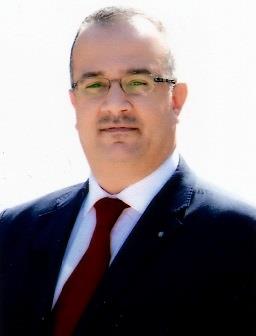 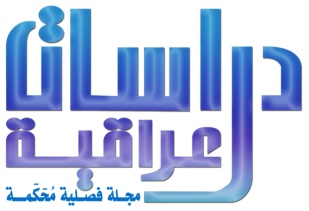 الاسم : الدكتور علي موات سعد الصيهود السوداني العمر : 42 سنة الجنس : ذكر الحالة الزوجية : متزوج ولدي طفلان ( محمد باقر – سعد ) العنوان : بغداد – حي القاهرة – محلة 311 – زقاق 9 – دار 17/1 البريد الاليكتروني : alsudanyali@coadec.uobaghdad.edu.iqالهاتف: + 964 7707 895005العمل الحالي : مدرس الإدارة الأستراتيجية  والتخطيط الاستراتيجي في قسم ادارة الاعمال بجامعة بغداد – برنامج الدراسات العليا مدرس إدارة الأعمال الدولية في قسم ادارة الاعمال بجامعة بغداد – برنامج الدراسات الأولية  خبير تطوير مؤسساتي في منظمة الأمم المتحدة للتنمية الصناعية UNIDO خبير تدريب ومقارنة مرجعية  في منظمة الأمم المتحدة للتنمية الصناعية UNIDO خبير تطوير مؤسساتي وموارد بشرية في مؤسسة TRANSTEC الاوربية للإستشارات والتطوير الاداري في مشروعها لتطوير معهد الخدمة الخارجية العراقي التحصيل الدراسي :بكالوريوس في ادارة الاعمال من جامعة بغداد 1997ماجستير علوم في ادارة الاعمال ( ادارة عمليات ) بأمتياز  من جامعة بغداد  2002دكتوراه فلسفة في علوم إدارة الاعمال (الإدارة الأستراتيجية) بأمتياز من جامعة بغداد 2012 الخبرات والمؤهلات الأخرى : خبرات واسعة في مجال اعداد الخطط الاستراتيجية للمنظمات الحكومية وغيرالحكومية فضلا عن اعداد الخطط ذات العلاقة بالتطوير المؤسساتي والموارد البشرية في تلك المنظمات ايضا ، إذ استدعيت للعمل في اعداد برامج التطوير والتدريب للموارد البشرية الخاص                       بشركة جداف دبي العالمية – موانئ دبي العالمية  في دولة الامارات العربية المتحدة في                 آذار 2007، وعملت فيها لمدة ستة أشهر ولظروف عائلية قاهرة أضطررت للعودة بعدها الى العراق .تسنمت منصب ( مدير الشؤون الادارية ) برئاسة جامعة بغداد للفترة من                                               أذار 2008  ولغاية تشرين الثاني من نفس العام ، ثم ألتحقت بعدها بالدراسة في برنامج الدكتوراه  ، وقد قمت وخلال عملي في رئاسة جامعة بغداد باعداد دراسة  خاصة لتطوير الهيكل التنظيمي لقسم الشؤون الادارية في رئاسة الجامعة  وبقية كلياتها                  وتشكيلاتها ، والذي حصل على موافقة ومباركة السيد رئيس الجامعة المحترم.أعمل حاليا كخبير تدريب وتطوير مؤسساتي في منظمة                                                                                 الأمم المتحدة للتنمية الصناعية  UNIDO  في مجال تطوير المشاريع الصغيرة والمتوسطة الحجم ، وذلك بتصميم وتنفيذ برامج تدريب في الإدارة الاستراتيجية ، إدارة التسويق،                                            إدارة الموارد البشرية ، إدارة العمليات والإنتاج ، ، تقييم الأداء ورقابته .أشرفت على الفريق الإستشاري الخاص بمشروع ( إعادة هيكلة شركات وزارة النقل )                       في عام 2014 والمكون من خمسة فرق أستشارية ، إذ كنت ( الإستشاري الرئيس ) والمسؤول المباشر عن إعادة هيكلة الشركة العامة للنقل البري .اشرفت خلال الاشهر الاولى من عام 2014 على مشروع اعداد الوصف الوظيفي والخطط الاستراتيجية ذات العلاقة بالموارد البشرية اللازمة لمعهد الخدمة الخارجية العراقي ، والمتعلقة بالتطوير المستقبلي للمعهد وباشراف مباشر من TRANSTEC الاوروبية للاستشارات والتطوير الاداري .عملت للفترة من عام 1998 ولغاية 2011 وبالتعاون مع المكتب الاستشاري لكلية الادارة والاقتصاد بجامعة بغداد في اعداد وتصميم وتنفيذ العديد من المشاريع الاستشارية والتدريبية لوزارات الصناعة والمعادن والنقل والداخلية ومجالس المحافظات العراقية                         في مجالات ( التخطيط الاستراتيجي ، تقييم الاداء الاستراتيجي، تقييم الاداء الاستراتيجي                            باستخدام تقنية بطاقات الاداء الموزون BSC  ، إدارة الموارد البشرية ، استراتيجية ادارة                  الموارد البشرية ، جدولة عمليات الادارة والانتاج ، الرقابة على الجودة ، جدولة الخزين ، التنظيم الصناعي ، ادارة الجودة الشاملة ، نظام ضمان الجودة الايزو ( ISO 9001:2000 )) .اشرفت خلال عملي كمدير ميداني ومدير تنفيذي في مركز العراق                                            للبحوث والدراسات الأستراتيجية على عدة مشاريع ذات علاقة                                                                                 بتقييم  جودةالحياة ( Quality of life ) ولعدة منظمات دولية وبجميع محافظات العراق ، فضلا عن مشاريع وبالتعاون مع وزارة الصحة العراقية تتعلق  بتقييم التدريب للبرنامج   الصحي الانموذجي لمقدمي الرعاية الصحية الاولية ( TMPP ) الذي نفذته                                       منظمة الصحة العالمية لصالح الوزارة .أشرفت ومن خلال عملي في مركز العراق للبحوث والدراسات الاستراتيجية                                            على إعداد وتصميم وتنفيذ العديد من البرامج التدريبية لمنظمة                                                              مراقبة الإنتخابات الدولية (IFES) ذات العلاقة بتطوير الموارد البشرية لفرقها الجوالة ،                                 فضلا عن العديد من الوزارات مثل ( التخطيط ، النفط، التجارة، الصناعة والمعادن، الصحة، التعليم العالي والبحث العلمي ) وذلك في مجالات ( التطوير التنظيمي، إعادة الهيكلة،                    إدارة الصراع،  إدارة الازمات ، مهارات التشخيص الاستراتيجي، مهارات التفكير الاستراتيجي،                                  مهارات التخطيط الاستراتيجي، مهارات بناء فرق العمل، مهارات قياس الأداء                                        الاستراتيجي ورقابته، مهارات التفاوض الاستراتيجي،أستراتيجيات تطوير الموارد البشرية ، التنظيم وإعادة التنظيم ، إدارة الوقت ، منهجية كتابة التقارير ، تقييم أداء الموارد البشرية ،                                                   نظم ضمان الجودة ISO 9001:2000 ، إدارة العمليات ، إدارة الجودة الشاملة ،                                  استراتيجيات التسويق ، استراتيجيات الترويج وترويج المبيعات ).رشحت لشغل منصب نائب مدير الموارد البشرية في منظمة الأغذية العالمية FAO                                    من قبل وزارة التعليم العالي والبحث العلمي في نيسان 2013 ، ولم التحق بالمنصب لانتهاء       فترة التقديم المفترضة والتي كان سببها الروتين الاداري لوزارة التعليم العالي والبحث العلمي .عضو مؤسس في الجمعية العراقية للبحوث والدراسات الاستراتيجية                                            والمعترف بها من قبل وزارة التعليم العالي والبحث العلمي بموجب الامر                                            الوزاري المرقم ب ت/ 2400 في 7/5/2007 ، والتي تهتم بنشر ثقافة تخصصية                                                 ذات علاقة بالبحوث والدراسات الاستراتيجية في تخصصات                                                                                    ( الادارة، الاقتصاد، الاجتماع، السياسة، الامن والقانون ) .لدي خبرات ومعرفة بالعديد من البرامج الخاصة بالحاسوب مثل برامج                                                            ( Microsoft Word ، Microsoft Excel ،Microsoft PowerPoint  ) ،                          والبرنامج الاحصائي الخاص بالعلوم الاجتماعية SPSS    من تصميم قواعد البيانات                  واجراء  التحليلات الاحصائية للبحوث الاجتماعية والادارية ومشاريع بحوث التسويق وقياس الرأي العام .البحوث والمؤتمرات الاكاديمية ، الاشراف :أكثر من سبعة بحوث أكاديمية في مجلات عراقية وعربية في مجال الادارة الاستراتيجية وادارة الموارد البشرية والتنظيم الاداري .المشاركة بعدة مؤتمرات بحثية داخل العراق ببحوث منشورة في تلك المؤتمرات وبتخصصات الادارة الاستراتيجية والتنظيم الاداري وادارة الموارد البشرية.لدي كتابين تحت التاليف في مجال ( إدارة الاعمال الدولية ، أحياء منظمات الاعمال ) .عنوان رسالة الماجستير (( تطبيق نظام البطاقات الياباني – كانبان – في نظام الانتاج الاني وبأستخدام المحاكاة ))عنوان أطروحة الدكتوراه (( إحياء المنظمات في ظل ممارسات أستراتيجيتي الاندماج والاكتساب لتوليد القيمة بمرحلة التدهور التنظيمي ))أشرفت على اكثر من 18 رسالة ماجستير في ادارة الاعمال وتقييم الاداء ، وبحوث الدبلوم العالي في التخطيط الاستراتيجي وادارة البلديات وادارة المستشفيات  .شهادات الخبرة:شهادة اللغة الإنكليزية TOFEL-ITP  .شهادة قيادة الحاسوب الدولية ICDL .شهادة خبرة عن المشاركة في ورشة العمل المقامة بمدينة عمان – الاردن                                               في أيلول 2005 بموضوع ( قياس الرأي العام) ممنوحة                                                                                        من معهد الشؤون الخارجية IVO  والذي مقره في براتسلافا – جمهورية سلوفاكيا .شهادة خبرة عن المشاركة في ورشة العمل المقامة بمدينة بوخارست – رومانيا في                          تشرين الثاني 2005 بموضوع ( قياس الرأي العام وبحوث التسويق) ممنوحة                                              من أيماس للاستطلاعات وبحوث  التسويق برومانيا (IMAS – Marketing & Polls ) .شهادة خبرة من شركة Winning Moves البريطانية المتخصصة بتصميم                                        واعداد برامج التطوير الإداري والاستشارات الإدارية  في أيلول 2012 ،                                                     وذلك بصفة  ( خبير تطوير مؤسساتي ومقارنة مرجعية ) بعد اجتياز البرنامج التدريبي                                                    المعد من قبلها وبالتعاون مع منظمة الأمم المتحدة للتنمية الصناعية UNIDO                                  للعمل في برامجها بالعراق وعلى وجه الخصوص في بغداد .شهادة خبرة من مؤسسة جون سميث البريطانية John Smith Memorial Trust                                 في برنامجها التدريبي الخاص باعداد قيادات شابة في مجال فرض                                                                  القانون Rule of Law   وبناء شبكة علاقات لدول الشرق الاوسط  ( العراق ، الاردن، لبنان، البحرين ، عمان  ) بالتعاون مع وزارة الخارجية البريطانية ، وذلك بعد اجتياز ها وبنجاح                       ولمدة شهر في لندن في عام 2014، وحصل البحث المقدم على صدارة البحوث المشاركة في المحور الاقتصادي والمرتبة الثانية بجميع المحاور .